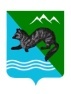 ПОСТАНОВЛЕНИЕ  АДМИНИСТРАЦИИ СОБОЛЕВСКОГО   МУНИЦИПАЛЬНОГО РАЙОНА КАМЧАТСКОГО КРАЯ   14  марта  2018 года                      с. Соболево                                    №  61В целях межведомственного взаимодействия субъектов системы профилактики по выявлению семейного неблагополучия и безнадзорных детей, правонарушений и антиобщественных действий несовершеннолетних, выявлению и устранению причин и условий, способствующих этому, а также в связи с кадровыми изменениями в учреждениях и организациях Соболевского муниципального района,АДМИНИСТРАЦИЯ ПОСТАНОВЛЯЕТ:Утвердить состав комиссии по делам несовершеннолетних и защите их прав Соболевского муниципального района согласно приложению.2. Признать утратившим силу постановления администрации Соболевского муниципального района:- постановление администрации Соболевского муниципального района Камчатского края от 03.10.2017г № 308 «Об утверждении состава комиссии по делам несовершеннолетних и защите их прав Соболевского муниципального района»;- постановление администрации Соболевского муниципального района Камчатского края от 23.10.2017г № 342 «Об утверждении состава комиссии по делам несовершеннолетних и защите их прав Соболевского муниципального района».3. Настоящее постановление вступает в силу после его официального опубликования (обнародования).Заместитель главы администрацииСоболевского муниципального района                                    Е.В.ХорошайлоПриложение к постановлениюадминистрации Соболевскогомуниципального района от 14.03.2018 № 61Состав комиссии по делам несовершеннолетних и защите их прав Соболевского муниципального района Об утверждении состава комиссии поделам несовершеннолетних и защитеих прав Соболевского муниципального районаХорошайло Елена Васильевна-Председатель комиссии (заместитель главы администрации Соболевского муниципального района);Наговицына Татьяна Викторовна-Консультант (ответственный секретарь комиссии по делам несовершеннолетних и защите их прав Соболевского муниципального района);Куркина Нина Николаевна-ВРИО руководителя управления образования, социальной и молодёжной политики администрации Соболевского муниципального района;Калинкина Виктория Николаевна-Директор Краевого государственного казенного учреждения «Центр занятости населения» Соболевского района (по согласованию);Ларина Ольга Гавриловна-Заведующая отделением социального обслуживания населения в Соболевском районе (по согласованию);Лепёхина Вера Валентиновна-Заведующая МДОКУ «Детский сад Солнышко» (по согласованию);Позднякова Анна Владимировна-Директор МОКУ «Соболевская средняя школа» (по согласованию);Асылова Светлана Валерьевна-Педагог-психолог МОКУ «Соболевская средняя школа» (по согласованию);Сысоева Ольга Геннадьевна-Начальник отдела по социальному развитию, труду и культуре в управлении образования, социальной и молодёжной политики администрации Соболевского муниципального района;Спешнева Наталья Владимировна-Депутат Думы Соболевского муниципального района Камчатского края  (по согласованию);Фазылова Марина Николаевна-Инспектор ПДН ОП № 12 Усть-Большерецкого МО МВД России (по согласованию);Шахматова Людмила Леонидовна-Главный врач ГБУЗ  КК «Соболевская районная больница» (по согласованию).